Asthma-Related Hospitalization in MassachusettsBackground and Purpose: Asthma is one of the most common chronic diseases in the United States. Asthma affects people of all ages and is a significant public health problem. Although asthma is a condition that is largely controllable with appropriate management and the need for hospitalization can be considered preventable, many people are not able to adequately keep their condition under control. As a result, asthma is among the top seven conditions that contributes to high costs and emergency room expenditures in the Commonwealth. On average, asthma patients in Massachusetts incur $58,600 in medical expenditures per person annually.Asthma management is dependent on being able to minimize exposure to asthma triggers in the environment, understanding and taking medications as prescribed, and recognizing the signs of asthma and knowing what to do if it gets worse. Social determinants of health play an important role in asthma outcomes. Exposures and conditions where people live, work, learn or play can affect their asthma. Low levels of environmental pollution, quality living conditions, education and linguistic competency, access to quality medical care and information are necessary to support adequate asthma management. Given that these necessary conditions are not equitably distributed, it is not surprising that there are also dramatic inequities in people’s ability to successfully manage their asthma. In fact, in Massachusetts, although the percent of adults who have ever been told by a health care provider that they have asthma does not differ significantly by race/ethnicity, there are stark racial/ethnic disparities in emergency department visits (ED) and hospitalizations.What is Asthma: Asthma is a chronic inflammation of the airways. Airways become constricted with swelling and excessive mucous production, making it difficult to breathe. Symptoms of asthma are wheezing, coughing, chest tightness, and nighttime or early morning coughing. It can have a significant effect on quality of life. Sometimes the symptoms become so severe, they result in an asthma attack that requires immediate medical treatment. Asthma affects individuals differently, resulting in differing severity, presentation of symptoms, and responsiveness to treatment. When not treated, asthma can cause disability and even death. Asthma control status varies by age, gender, race/ethnicity, and socioeconomic status. Increasing rates of hospital treatment due to asthma may indicate increasing prevalence or severity within the population.Asthma is largely controllable with appropriate primary and ongoing asthma management, if patients and their families are adequately educated about the disease, and have access to high quality health care, the need for hospitalization can usually be prevented. However, differences in rates of hospitalization for asthma suggest that there is significant room for improvement in caring for the condition.Content: The content of this report includes:State-wide trends related to asthma-related hospitalizations and inequities by gender, age, sex vs gender, race, and geography from 2002 – 2018;Seasonal patterns of asthma-related hospitalization;Average length of stay;Costs associated with asthma-related hospitalizations.In this brief, a statewide data source is used to describe asthma-related hospitalization in Massachusetts – the Hospital Inpatient Discharge Database managed by the Center for Health Information and Analysis (CHIA). The discharge-level inpatient diagnostic data describe: socio-demographic characteristics of the patient; the reason for the admission; treatment and services provided to the patient; associated charges; and the duration of the patient’s stay. Findings presented here for asthma-related hospitalization begin with a time trend using all years of data available. These data are followed by a more detailed examination of trends over time from the year 2002 onward. Cross sectional findings are based on the most recent data available and in most instances multiple years of data are aggregated to derive more stable estimates, where possible. At-risk based rates of asthma-related hospitalization were calculated to assess the rate of hospitalization among Massachusetts residents with current asthma.Massachusetts Behavioral Risk Factor Surveillance System (BRFSS) 2017-2018 data were used to calculate these at-risk rates, which provide additional understanding of changes over time in different hospital services during a period of increasing prevalence. BRFSS data are used to estimate the denominators for these at-risk rates.This brief also includes data on hospital charges for asthma-related hospitalizations. In interpreting these findings on charges, readers should be aware of several data considerations. First, the charges for service are not reflective of the actual cost of care, nor are they reflective of what was reimbursed to the hospital by the payer. Second, some of the charges do not include costs associated with the long-term effects of asthma, such as lost time from work and household duties or reduced quality of life. Asthma-related Emergency Department Visits (ED) will be reported separately.Definitions:Diagnosis Code: The International Classification of Diseases, Tenth Revision, Clinical Modification (ICD-10-CM) is a morbidity classification published by the United States National Center for Health Statistics (NCHS) for classifying diagnoses and reason for visits in all health care settings. The ICD-10-CM is based on the ICD-10, the statistical classification of disease published by the World Health Organization (WHO). The transition from ICD-9-CM to ICD-10-CM occurred on October 1, 2015. The ICD-CM codes for asthma have changed from 493.00 – 493.99 in ICD-9-CM to J45.0 – J45.998 in ICD-10-CM. Hospitalizations are defined as the inpatient treatment of asthma usually lasting more than one day (>24 hours). An asthma-related hospitalization is one for which the primary discharge diagnosis was coded as J45 (for asthma, using ICD10 code). Hospitalization statistics are calculated from data reported quarterly from Massachusetts hospitals to the CHIA. The information provided includes various characteristics of the patient population and charges for services provided. The data below present information on inpatient asthma-related hospitalizations in Massachusetts. Moreover, all of the trend analysis presented in the report did not include any data from 2015 and after due to ICD code conversion.Data Definitions:	Note: In tables and figures below, estimates based on ICD-9-CM and ICD-10-CM are separated by a dashed line. Due to the use of the new ICD-CM code, data from 2015 on cannot be aggregated with years prior to 2015 for analysis.  Findings are compared to national estimates where possible.Burden in Asthma-Related HospitalizationCompared to the U.S., Massachusetts tended to have higher age-adjusted rates of asthma-related hospitalization in all years (Figure 1). However, statistical significance could not be determined because confidence intervals were not provided for national estimates.Figure 1. Age-Adjusted Rates of Asthma-Related Hospitalizations, Massachusetts and United Stated Residents, 2002- 2018From 2002 through 2018, there were over 144,000 asthma-related hospitalizations among Massachusetts residents. This is equivalent to an average of 8,500 asthma-related hospitalizations per year or 23 per day. From 2002 through 2009, the Massachusetts age-adjusted rate of asthma-related hospitalization increased 26% from 12.7 to 16.0 per 10,000 residents. However, the rate decreased 22% from 16.0 to 12.4 per 10,000 residents during 2009 to 2014. The rate is stable after 2016 (Figure 2).From 2002 through 2014, the at-risk rate increased from 1.5 asthma-related hospitalizations per 100 persons in 2007 to 1.7 hospitalizations per 100 persons in 2008 then continuously decreased to 1.1 hospitalizations per 100 persons in 2014 (Figure 2).  Figure 2. Age-Adjusted Rates of Asthma-Related Hospitalizations, Massachusetts Residents, 2002-20181. Rate of asthma-related hospitalizations per 10,000 residents.2. Age-adjusted to US 2010 population.3. 95% confidence interval.4. Rate of residents at risk of asthma-related hospitalizations per 100 residents.5. Trend analysis was performed using 2002-2014 data only due to ICD-9-CM diagnosis code changed to ICD-10-CM diagnosis code in October 2015 and after.6. Slope (slope of the best line of fit calculated using JoinPoint Software) = the average age-adjusted rate increase or decrease per year (e.g. a slope of 1.0 indicates that the age-adjusted rate increased on average one per 10,000 residents per year). 7. P-value < 0.05 is considered statistically significant because it means that there is at most a 5% chance of observing a trend, given that, in reality, rates are stable. NA= Data was not available due to Child BRFSS starting in 2007. Data Source: CY2002-2018 Massachusetts Hospitalization Discharge Database, Massachusetts Center for Health                        Information and Analysis;                        CY2007-2018 Massachusetts BRFSS, Massachusetts Department of Public Health;                        US: CY2002-2017 Healthcare Cost and Utilization Project. Agency for Healthcare Research and                        Quality (http://www.hcup-us.ahrq.gov). Hospitalization-associated ChargesThe charges incurred for asthma-related hospitalizations in Massachusetts from 2002-2018 totaled $1.5 billion, which averages about $91 million in asthma-related hospitalizations each year. During this time period, the total charges for hospitalizations increased 85% from $57.3 million in 2002 and $106.0 million in 2014 (Figure 3).Figure 3. Total Charges for Asthma-Related Hospitalizations, Massachusetts Residents, 2002-20181. Slope (slope of the best line of fit calculated using JoinPoint Software) = the average millions of total charges increase or decrease per year (e.g. a slope of 1.0 indicates that the 1 millions of total charges increased per year). 2. 5% Confidence Interval.3. P-value < 0.05 is considered statistically significant because it means that there is at most a 5% chance of observing a trend, given that, in reality, total charges are stable. 4. Trend analysis was performed using 2002-2014 data only due to ICD-9-CM diagnosis code changing to ICD-10-CM diagnosis code in October 2015 and after.Data Source: CY2002-2018 Massachusetts Hospitalization Discharge Database, Massachusetts Center for Health Information and Analysis.Seasonal Pattern of Asthma-Related HospitalizationsThe seasonal pattern for the number of asthma-related hospitalizations was similar regardless of year. Fall months tended to have the highest number of hospital admissions for asthma, while summer months tended to have the lowest (Figure 4).Figure 4. Number of Asthma-Related Hospitalizations by Month of Admission, Massachusetts Residents, 2016-2018   Data Source: CY2016-2018 Massachusetts Hospitalization Discharge Database, Massachusetts Center for Health Information and Analysis. Length of Hospital StayIn 2018, the average length of stay for an asthma-related hospitalization varied with age from 1.7 days among children ages 0-4 years to 3.9 days among adults ages 65 and over. Adults ages 65 and over had the longest length of stay (Figure 5). Length of stay steadily increased with age and is the highest among those 65 and over.Figure 5. Length of Asthma-Related Hospital Stay, Massachusetts Residents, 2018Data Source: CY2018 Massachusetts Hospitalization Discharge Database, Massachusetts Center for Health Information and Analysis. Disparities Exist in Asthma-Related HospitalizationBy Race/EthnicityFrom 2002 through 2018, Black, Non-Hispanic and Hispanic residents consistently had higher age-adjusted rates of asthma-related hospitalizations than those who were White, Non-Hispanic. During this time period, Asian/Pacific Islander, Non-Hispanic residents consistently had lowest age-adjusted rates compared to White, Non-Hispanic residents. In 2018, the age-adjusted rate among Black, Non-Hispanic residents was 3.6 times greater and Hispanic residents was 4.2 times greater than the rate among White, Non-Hispanic residents (Figure 6).Figure 6. Age-Adjusted Rates of Asthma-Related Hospitalizations,   Massachusetts Residents, 2002-20181. Rate of asthma-related hospitalizations per 10,000 residents.2. Age-adjusted to US 2010 population.3. 95% Confidence Interval.4. Trend analysis was performed using 2002-2014 data only due to ICD-9-CM diagnosis code changing to ICD-10-CM diagnosis code in October 2015 and after.5. Slope (slope of the best line of fit calculated using JoinPoint Software) = the average age-adjusted rate increase or decrease per year (e.g. a slope of 1.0 indicates that the age-adjusted rate increased on average one per 10,000 residents per year).6. P-value < 0.05 is considered statistically significant because it means that there is at most a 5% chance of observing a trend, given that, in reality, rates are stable. Data Source: CY2002-2018 Massachusetts Hospitalization Discharge Database, Massachusetts Center for Health Information and Analysis.By AgeFrom 2016 through 2018, the Massachusetts age-specific rates of asthma-related hospitalizations were highest among children 0-9 years and adults ages 65 and older. The rates tended to decrease with increasing age group until teenage (ages 10-14) years and then tended to increase with increasing age group throughout adulthood (Figure 7). Although rates of hospitalization were highest among the youngest populations, length of stay steadily increased with age, and was longest for those 65+ (Figure 5). The results showed that children under 10 were most likely to become hospitalized, they also were discharged relatively more quickly compared to older adults.Figure 7. Age-Specific Rates of Asthma-Related Hospitalizations, Massachusetts Residents, 2016-2018Data Source: CY2016-2018 Massachusetts hospitalization Discharge Database, Massachusetts Center for Health Information and Analysis.By GenderFor each year 2002 through 2018, the age-adjusted asthma-related hospitalization rate was consistently higher among females than males. Among males, the rate increased 5.9% from 10.1 in 2002 to 10.7 in 2014 hospitalizations per 10,000 residents. Among females, the rate decreased 7.4% from 14.8 in 2002 to 13.7 in 2014 hospitalizations per 10,000 residents, but this change was not significant (Figure 8).Figure 8. Age-Adjusted Rates of Asthma-Related Hospitalizations, by Sex, Massachusetts Residents, 2002-20181. Rate of asthma-related hospitalizations per 10,000 residents.2. Age-adjusted to US 2010 population.3. 95% Confidence Interval.4. Trend analysis was performed using 2002-2014 data only due to ICD-9-CM diagnosis code changed to ICD-10-CM diagnosis code in October 2015 and after.5. Slope (slope of the best line of fit calculated using JoinPoint Software) = the average age-adjusted rate increase or decrease per year (e.g. a slope of 1.0 indicates that the age-adjusted rate increased on average one per 10,000 residents per year). 6. P-value < 0.05 is considered statistically significant because it means that there is at most a 5% chance of observing a trend, given that, in reality, rates are stable. Data Source: CY2002-2018 Massachusetts Hospitalization Discharge Database, Massachusetts Center for Health Information and Analysis. By Age and GenderIn 2018, the asthma-related hospitalization rate varied by age group and sex: among those aged 0-4 years, the rate among males was nearly two times higher than the rate among females. In the 0-4, 5-9, and 10-14 age groups, males had higher rates compared to females. Starting with 15-19 years old and for each adult age group, the rates were higher among females than males (Figure 9).Figure 9. Age-Sex-Specific Rates of Asthma-Related Hospitalizations, Massachusetts Residents, 20181. Rate of asthma-related hospitalizations per 10,000 residents.2. 95% confidence interval.Data Source: CY2018 Massachusetts Hospitalization Discharge Database, Massachusetts Center for Health Information and Analysis.By GeographyMap 1. Three-Year Average Annual Age-Adjusted Rates of Asthma-Related Hospitalizations, by City/Town of Residence, Massachusetts Residents, 2016-2018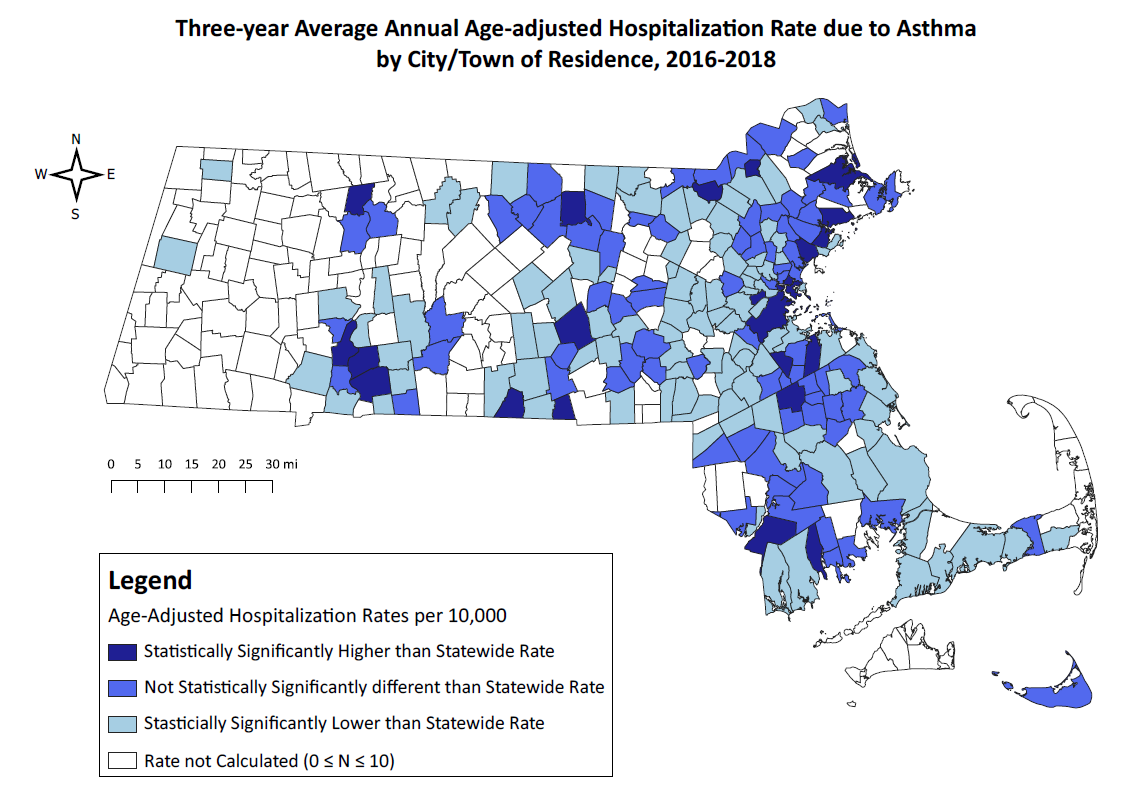 Data Source: CY2016-2018 Massachusetts Hospitalization Discharge Database, Massachusetts Center for Health Information and Analysis. The overall Massachusetts three-year average annual age-adjusted rate was 8.3 hospitalizations per 10,000 residents.The rates varied across the 202 Massachusetts cities/towns for which data were available (Data were not available for 149 Massachusetts cities/towns.). 21 cities /towns had rates that were statistically significantly higher than the statewide rate.Table 1. Top 10 Cities/Towns with the Highest Three-Year Average Annual Age-Adjusted Rate of Asthma-Related Hospitalization in Massachusetts, 2016-20181. 95% Confidence Interval.Data Source: CY2016-2018 Massachusetts Hospitalization Discharge Database, Massachusetts Center for Health Information and Analysis. Summary of Hospital SettingDisparities exist in the burden of asthma-related hospitalizations among Massachusetts residents: By Race:Black, Non-Hispanic and Hispanic residents accounted for a disproportionate share of the asthma-related hospitalizations in Massachusetts. In 2018, as a group that comprised only 11.6% of the Massachusetts population, Hispanic residents accounted for 23.4% of hospitalizations. Black, Non-Hispanic residents comprised 6.8% of the Massachusetts population, but accounted for 15.2% of asthma-related hospitalizations (Figure 10).Figure 10. Percent Distribution of Asthma-Related Hospitalizations, by Race/Ethnicity, Massachusetts Residents, 2018Note: The numbers may not add up to the total since race/ethnicity was missing for some visits.Data Source: CY2018 Massachusetts Hospitalization Discharge Database, Massachusetts Center for Health Information and Analysis (CHIA); 2014-2018 Population data: https://datacommon.mapc.org/browser/datasets/6.By Age:In 2018, 16.6% of asthma-related hospitalizations in Massachusetts occurred among those ages 65 years and over, an age group that comprised 15.8% of Massachusetts population (Figure 11). Figure 11. Percent Distribution of Asthma-Related Hospitalizations, by Age, Massachusetts Residents, 2018Note: The numbers may not add up to the total since age was missing for some visits.Data Source: CY2018 Massachusetts Hospitalization Discharge Database, Massachusetts Center for Health Information and Analysis; 2014-2018 Population data: https://datacommon.mapc.org/browser/datasets/363.By Sex:Females, a group that comprises 51.5% of the Massachusetts population, accounted for a disproportionate number of asthma-related hospitalizations in Massachusetts reported in 2018 – 60.3% of hospitalizations (Figure 12).Figure 12. Percent Distribution of Asthma-Related Hospitalizations, Massachusetts Residents by Sex, 2018Data Source: CY2018 Massachusetts Hospitalization Discharge Database, Massachusetts Center for Health Information and Analysis; 2014-2018 Population data: https://datacommon.mapc.org/browser/datasets/363. Crude rate: A rate that represents the actual number of events due to asthma per     10,000 residents over a given time period. Age-adjusted rate: A summary rate (per 10,000 residents) calculated by weighting age-specific event rates for a given year to the 2010 US standard population in order to minimize the effect of different age distributions in populations when comparing rates.  Age-specific rate: A rate (per 10,000 residents) estimated as the number of events due to asthma in a specified age group per total residents within that age group for a particular time period.At-risk rate: Calculated as the number of events (e.g. hospitalizations) due to asthma among adults with current asthma at that time. This rate (per 100 at-risk residents) can be used to determine if the changes over time may be explained by the increase in asthma prevalence.MassachusettsMassachusettsMassachusettsMassachusettsMassachusettsMassachusettsUSYearNo.No.Crude Rate1Age-Adjusted Rate1,295% CI3At-Risk Rate4Age-Adjusted Rate22002  8,100  8,10012.612.712.4 - 13.0NA13.62003  9,865  9,86515.315.415.1 - 15.7NA15.72004  8,888  8,88813.813.813.5 - 14.1NA13.92005  9,117  9,11714.214.013.7 - 14.3NA14.52006  9,473  9,47314.714.714.4 - 15.0NA13.62007  9,399  9,39914.614.714.4 - 15.01.512.9200810,30110,30115.915.915.6 - 16.21.712.9200910,62610,62616.116.015.7 - 16.31.614.1201010,16910,16915.515.615.3 - 15.91.5132011  9,942  9,94215.115.214.9 - 15.51.411.82012  8,809  8,80913.513.413.2 - 13.71.311.92013  8,000  8,00012.212.111.8 - 12.41.111.02014  8,172  8,17212.512.412.1 - 12.61.110.72015  7,687  7,68711.711.611.3 - 11.91.12016  5,272  5,2728.18.38.1 - 8.60.85.92017  5,335  5,3358.18.48.2 - 8.70.75.62018  5,233  5,2338.08.28.0 - 8.40.8Trend Analysis5Trend Analysis5Slope6Slope6Slope695% CI395% CI395% CI395% CI3Trend Analysis5Trend Analysis5-0.07-0.07-0.07-0.3 – 0.1-0.3 – 0.1-0.3 – 0.1-0.3 – 0.1Trend Analysis5Trend Analysis5P-Value7P-Value7P-Value7P-Value7P-Value7P-Value7P-Value7Trend Analysis5Trend Analysis50.5060.5060.5060.5060.5060.5060.506YearYearTotal ChargesMean ChargesMean ChargesMedian Charges20022002  $57,252,240  $7,068  $7,068$4,94220032003  $72,941,353  $7,395  $7,395$5,25820042004  $72,653,978  $8,175  $8,175$5,89320052005  $80,309,450  $8,809  $8,809$6,48420062006  $89,103,248  $9,404  $9,404$6,80220072007  $91,874,336  $9,775  $9,775$7,18320082008$105,610,665$10,252$10,252$7,70520092009$116,319,937$11,009$11,009$8,05220102010$112,836,710$11,096$11,096$7,91120112011$110,174,784$11,082$11,082$8,11320122012$100,295,602$11,386$11,386$8,27720132013$103,977,879$12,997$12,997$9,11420142014$106,027,463$12,936$12,936$9,45520152015$102,927,339$13,390$13,390$9,63720162016$69,494,971$13,182$13,182$9,39620172017$76,625,650$14,363$14,363$9,99420182018$80,549,455$15,393$15,393$10,942Trend Analysis4Slope1Slope1Slope195% CI295% CI295% CI2Trend Analysis43.953.953.952.4 – 5.52.4 – 5.52.4 – 5.5Trend Analysis4P-Value3P-Value3P-Value3P-Value3P-Value3P-Value3Trend Analysis40.00030.00030.00030.00030.00030.0003Month201620172018Jan446485482Feb422435471Mar528560489Apr403497493May477555438Jun389325322Jul272219249Aug340281265Sep509515573Oct518481538Nov481501406Dec487481507Total5,2725,3355,233Length of Stay (Days)Length of Stay (Days)Length of Stay (Days)Length of Stay (Days)Length of Stay (Days)Age GroupNMeanMedianMinimumMaximum0-48791.711165-116432.121812-172422.4211118-242532.7211825-344352.8211935-445313.0212445-546953.2312155-646273.7312965+9283.93156Race/EthnicityBlack, Non-HispanicBlack, Non-HispanicBlack, Non-HispanicHispanicHispanicHispanicYearNo.Rate1,295% CI3No.Rate1,295% CI320021,21833.531.6 - 35.51,20734.532.1 - 36.920031,35336.834.8 - 38.91,41435.833.5 - 38.120041,20632.430.5 - 34.31,23831.529.4 - 33.620051,21232.830.9 - 34.71,18630.128.1 - 32.120061,29933.631.7 - 35.51,18129.127.2 - 31.120071,45837.635.6 - 39.61,32231.129.2 - 33.120081,59241.339.2 - 43.41,55433.731.7 - 35.620091,58138.736.7 - 40.61,78237.335.3 - 39.320101,48637.135.2 - 39.01,84736.534.5 - 38.420111,38932.230.5 - 33.91,73832.630.8 - 34.420121,25027.626.1 - 29.21,63429.527.8 - 31.120131,14528.927.2 - 30.51,44329.527.9 - 31.020141,17729.627.9 - 31.21,49729.928.4 - 31.520151,02725.924.3 - 27.51,44728.927.4 - 30.32016  82220.118.7 - 21.41,10020.219.0 - 21.42017  79119.117.8 - 20.41,14721.019.8 - 22.22018  79518.918.4 - 21.11,22523.221.9 - 24.5Slope595% CI3Slope595% CI3-0.42-1.0 – 0.2-0.21-0.6 – 0.2Trend Analysis4P-Value6P-Value6P-Value6P-Value6P-Value6P-Value60.17550.17550.17550.34150.34150.3415Race EthnicityWhite, Non-HispanicWhite, Non-HispanicWhite, Non-HispanicAsian/ Pacific Islander, Non-HispanicAsian/ Pacific Islander, Non-HispanicAsian/ Pacific Islander, Non-HispanicYearNo.Rate1,295% CI3No.Rate1,295% CI320025,1349.69.3 - 9.81476.15.0 - 7.220036,54912.312.0 - 12.61767.36.1 - 8.520045,93010.910.6 - 11.21646.45.3 - 7.420056,20611.311.0 - 11.61556.55.4 - 7.620065,79610.810.5 - 11.01988.16.9 - 9.320075,80110.910.6 - 11.21635.94.9 - 6.920086,51012.211.9 - 12.52298.57.3 - 9.720096,59012.111.8 - 12.42468.87.6 - 10.020106,19111.611.3 - 11.92387.86.8 - 8.920116,12911.711.4 - 12.02498.17.0 - 9.120125,35210.19.8 - 10.42277.06.0 - 7.920134,844  8.98.6 - 9.11816.45.5 - 7.420144,929  9.08.8 - 9.31966.95.9 - 7.820154,691  8.58.3 - 8.81655.95.0 - 6.820162,866  5.85.6 - 6.01334.23.5 - 4.920172,866  5.85.6 - 6.0  1795.85.0 - 6.620182,787  5.55.3 - 5.81635.64.8 - 6.5Slope595% CI3Slope595% CI3 -0.11-0.3 – 0.10.05-0.1 – 0.2Trend Analysis4P-Value6P-Value6P-Value6P-Value6P-Value6P-Value60.23000.23000.23000.46480.46480.4648SexMalesMalesMalesMalesMalesFemalesFemalesFemalesFemalesYearNo.Crude Rate1Crude Rate1Age-Adjusted Rate1.295% CI3No.Crude Rate1Age-Adjusted Rate1,295% CI320023,0559.89.810.1  9.8 - 10.55,04515.214.814.4 - 15.220033,90412.512.512.912.5 - 13.35,96117.917.417.0 - 17.920043,46811.111.111.511.1 - 11.95,42016.315.715.2 - 16.120053,40010.910.911.310.9 - 11.65,71717.216.315.9 - 16.720063,65511.711.712.311.9 - 12.75,81817.516.816.4 - 17.220073,74412.012.012.712.2 - 13.15,65517.016.415.9 - 16.820084,15513.213.214.013.5 - 14.46,14618.417.517.1 - 18.020094,15513.013.013.513.1 - 13.96,47119.118.117.6 - 18.520104,05212.812.813.513.1 - 13.96,11718.117.216.8 - 17.720114,01712.612.613.312.9 - 13.85,92517.416.716.3 - 17.120123,54411.211.211.711.3 - 12.15,26615.614.814.4 - 15.220133,16610.010.010.410.1 - 10.84,83414.313.513.1 - 13.820143,26810.310.310.710.4 - 11.14,92814.513.713.3 - 14.020152,8839.19.19.59.2 - 9.84,80414.213.313.0 - 13.820162,0987.17.16.66.3 - 6.93,1749.49.49.1 - 9.720172,1236.76.77.26.9 - 7.53,2129.59.59.2 - 9.8 20182,0756.66.67.06.7 - 7.3 3,1589.39.28.9 - 9.5Trend Analysis4Trend Analysis4Trend Analysis4Slope5Slope595% CI3Slope5Slope595% CI395% CI3Trend Analysis4Trend Analysis4Trend Analysis40.010.01-0.1 - 0.2-0.14-0.14-0.3 - 0.1-0.3 - 0.1Trend Analysis4Trend Analysis4Trend Analysis4P-Value6P-Value6P-Value6P-Value6P-Value6P-Value6P-Value6Trend Analysis4Trend Analysis4Trend Analysis40.94930.94930.94930.20420.20420.20420.2042SexMalesMalesMalesFemalesFemalesFemalesAge GroupNo.Rate195% CI2No.Rate195% CI200 - 0459231.629.0 - 34.128716.014.1 - 17.805 - 0928914.713.0 - 16.423612.510.9 - 14.110 - 14129  6.25.1 - 7.3119  6.04.9 - 7.115 - 19 84  3.62.8 - 4.3103  4.53.6 - 5.420 - 24 59  2.51.9 - 3.1119  5.04.1 - 5.925 - 29 78  3.62.8 - 4.4124  5.64.6 - 6.530 - 34 90  4.53.6 - 5.5143  7.0      5.8 - 8.135 - 39 79  3.93.0 - 4.7172  8.06.8 - 9.240 - 44 95  4.23.3 - 5.0185  7.76.6 - 8.845 - 49120  4.83.9 - 5.6217  8.27.1 - 9.350 - 54111  4.6 3.7 - 5.4247  9.7 8.5 - 10.955 - 59 80  3.83.0 - 4.724410.9 9.5 - 12.260 - 64 78  4.4 3.4 - 5.422511.610.1 - 13.165+191  5.14.4 - 5.473714.013.0 - 15.0All Ages   2,075  7.0 6.7 - 7.3   3,158  9.28.9 - 9.5Town2016-2018 Total CasesAverage AnnualAge Adjusted Rate Per 10,00095% CI195% CI1Holyoke  32127.3424.3530.34Springfield  90020.1718.8521.49Lawrence  43118.9817.1920.77Southbridge   9018.3314.5422.12Chelsea  18417.9715.3820.57New Bedford  49017.7716.2019.34Brockton  46316.3214.8417.81Lynn  40315.1013.6216.57Boston2,12014.0813.4814.68Fall River               37814.0212.6115.44HospitalizationsHospitalizations       2014 - 2018 Population       2014 - 2018 PopulationRace/ EthnicityNo.%No.%White, Non-Hispanic2,78753.5%4,930,412 72.2%Black, Non-Hispanic  79515.2%   463,796   6.8%Hispanic1,22523.4%  789,127 11.6%Asian/Pacific Island163 3.1%   442,034    6.5%Total5,2336,830,193HospitalizationsHospitalizations2014 - 2018 Population2014 - 2018 PopulationAge GroupNo.%No.%0-470213.4%362,681  5.3%5-1788516.9%1,017,21614.9%18-34688 13.1%1,665,13424.3%35-641,85335.4%2,706,92939.6%65+86916.6%1,078,22415.8%Total5,2336,830,193HospitalizationsHospitalizations2014 - 2018 Population2014 - 2018 PopulationSexNo.%No.%Males2,07539.7%3,313,97948.5%Female3,15860.3%3,516,21451.5%Total5,2336,830,193